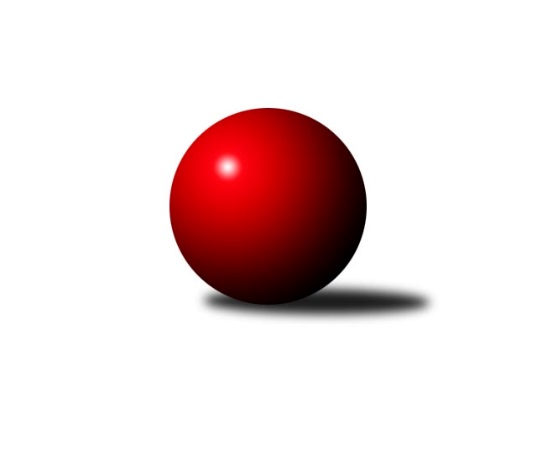 Č.11Ročník 2010/2011	27.11.2010Nejlepšího výkonu v tomto kole: 2660 dosáhlo družstvo: KK Minerva Opava ˝A˝Severomoravská divize 2010/2011Výsledky 11. kolaSouhrnný přehled výsledků:KK Minerva Opava ˝A˝	- TJ Tatran Litovel ˝A˝	16:0	2660:2487		27.11.TJ Sokol Sedlnice ˝A˝	- TJ Sokol Bohumín ˝A˝	10:6	2477:2475		27.11.TJ  Krnov ˝B˝	- TJ VOKD Poruba ˝A˝	4:12	2314:2370		27.11.KK Hranice ˝A˝	- Sokol Přemyslovice ˝B˝	14:2	2597:2545		27.11.TJ Jiskra Rýmařov ˝A˝	- KK Šumperk ˝B˝	12:4	2605:2576		27.11.TJ  Odry ˝A˝	- SKK Ostrava ˝A˝	4:12	2576:2601		27.11.TJ Horní Benešov ˝B˝	- TJ Horní Benešov ˝C˝	4:12	2481:2593		27.11.Tabulka družstev:	1.	KK Minerva Opava ˝A˝	11	8	0	3	114 : 62 	 	 2532	16	2.	Sokol Přemyslovice ˝B˝	11	8	0	3	106 : 70 	 	 2515	16	3.	TJ Tatran Litovel ˝A˝	11	8	0	3	96 : 80 	 	 2557	16	4.	SKK Ostrava ˝A˝	11	8	0	3	95 : 81 	 	 2554	16	5.	TJ  Odry ˝A˝	11	7	0	4	108 : 68 	 	 2562	14	6.	KK Šumperk ˝B˝	11	6	1	4	99 : 77 	 	 2527	13	7.	TJ Jiskra Rýmařov ˝A˝	11	5	0	6	86 : 90 	 	 2526	10	8.	TJ Sokol Sedlnice ˝A˝	11	4	1	6	76 : 100 	 	 2499	9	9.	TJ Sokol Bohumín ˝A˝	11	4	0	7	84 : 92 	 	 2512	8	10.	KK Hranice ˝A˝	11	4	0	7	81 : 95 	 	 2499	8	11.	TJ VOKD Poruba ˝A˝	11	4	0	7	76 : 100 	 	 2468	8	12.	TJ  Krnov ˝B˝	11	4	0	7	75 : 101 	 	 2452	8	13.	TJ Horní Benešov ˝C˝	11	3	1	7	71 : 105 	 	 2517	7	14.	TJ Horní Benešov ˝B˝	11	2	1	8	65 : 111 	 	 2482	5Podrobné výsledky kola:	 KK Minerva Opava ˝A˝	2660	16:0	2487	TJ Tatran Litovel ˝A˝	Pavel Martinec	 	 241 	 203 		444 	 2:0 	 420 	 	201 	 219		Jiří Kráčmar	Stanislav Brokl	 	 217 	 211 		428 	 2:0 	 408 	 	187 	 221		František Baleka	Aleš Fischer	 	 247 	 220 		467 	 2:0 	 436 	 	231 	 205		Martin Jindra	Luděk Slanina	 	 222 	 246 		468 	 2:0 	 401 	 	193 	 208		Tomáš Truxa	Tomáš Slavík	 	 218 	 206 		424 	 2:0 	 420 	 	212 	 208		Jiří Čamek	Vladimír Heiser	 	 228 	 201 		429 	 2:0 	 402 	 	200 	 202		Kamil Axmanrozhodčí: Nejlepší výkon utkání: 468 - Luděk Slanina	 TJ Sokol Sedlnice ˝A˝	2477	10:6	2475	TJ Sokol Bohumín ˝A˝	Miroslav Mikulský	 	 197 	 210 		407 	 0:2 	 439 	 	215 	 224		Lucie Holeszová	Stanislav Brejcha *1	 	 197 	 202 		399 	 0:2 	 421 	 	221 	 200		Fridrich Péli	Jaroslav Chvostek	 	 198 	 228 		426 	 2:0 	 380 	 	190 	 190		Lada Péli	Jan Stuchlík	 	 208 	 209 		417 	 2:0 	 402 	 	207 	 195		Petr Kuttler	Břetislav Mrkvica	 	 168 	 217 		385 	 0:2 	 421 	 	205 	 216		Jaromír Piska	Ivo Stuchlík	 	 225 	 218 		443 	 2:0 	 412 	 	191 	 221		Aleš Kohutekrozhodčí: střídání: *1 od 51. hodu Rostislav KletenskýNejlepší výkon utkání: 443 - Ivo Stuchlík	 TJ  Krnov ˝B˝	2314	4:12	2370	TJ VOKD Poruba ˝A˝	Petr Vaněk	 	 211 	 178 		389 	 0:2 	 428 	 	223 	 205		Petr Brablec	Pavel Jalůvka	 	 196 	 186 		382 	 0:2 	 406 	 	200 	 206		Vladimír Trojek	František Vícha	 	 176 	 210 		386 	 0:2 	 401 	 	222 	 179		Rostislav Bareš	Vladimír Vavrečka	 	 195 	 201 		396 	 2:0 	 381 	 	181 	 200		Jan Mika	Miluše Rychová	 	 192 	 203 		395 	 2:0 	 374 	 	187 	 187		Petr Basta	Martin Weiss	 	 176 	 190 		366 	 0:2 	 380 	 	191 	 189		Ladislav Mikarozhodčí: Nejlepší výkon utkání: 428 - Petr Brablec	 KK Hranice ˝A˝	2597	14:2	2545	Sokol Přemyslovice ˝B˝	Jiří Terrich	 	 217 	 217 		434 	 2:0 	 428 	 	212 	 216		Jiří Šoupal	Kamil Bartoš	 	 244 	 204 		448 	 2:0 	 410 	 	210 	 200		Michal Kolář	Karel Pitrun	 	 202 	 191 		393 	 0:2 	 415 	 	202 	 213		Lukáš Sedláček	Petr  Pavelka st	 	 240 	 215 		455 	 2:0 	 445 	 	214 	 231		Milan Dvorský	Zdeňka Terrichová *1	 	 230 	 206 		436 	 2:0 	 434 	 	211 	 223		Eduard Tomek	Petr  Pavelka ml	 	 217 	 214 		431 	 2:0 	 413 	 	218 	 195		Zdeněk Grulichrozhodčí: střídání: *1 od 1. hodu Marek FrydrychNejlepší výkon utkání: 455 - Petr  Pavelka st	 TJ Jiskra Rýmařov ˝A˝	2605	12:4	2576	KK Šumperk ˝B˝	Romana Valová	 	 208 	 230 		438 	 2:0 	 423 	 	218 	 205		Milan Vymazal	Milan Dědáček	 	 233 	 229 		462 	 2:0 	 416 	 	217 	 199		Michal Strachota	Josef Pilatík	 	 213 	 216 		429 	 2:0 	 426 	 	203 	 223		Petr Matějka	Jaroslav Tezzele	 	 187 	 224 		411 	 0:2 	 431 	 	208 	 223		Pavel Heinisch	Ladislav Janáč	 	 224 	 231 		455 	 2:0 	 413 	 	201 	 212		Gustav Vojtek	David Hampl	 	 191 	 219 		410 	 0:2 	 467 	 	242 	 225		Jan Semrádrozhodčí: Nejlepší výkon utkání: 467 - Jan Semrád	 TJ  Odry ˝A˝	2576	4:12	2601	SKK Ostrava ˝A˝	Daniel Malina	 	 193 	 188 		381 	 0:2 	 419 	 	204 	 215		Zdeněk Kuna	Jaroslav Lušovský	 	 199 	 224 		423 	 0:2 	 425 	 	225 	 200		Miroslav Pytel	Miroslav Dimidenko	 	 229 	 197 		426 	 2:0 	 419 	 	216 	 203		Miroslav Futerko	Stanislav Ovšák	 	 221 	 204 		425 	 0:2 	 452 	 	238 	 214		Jan Polášek	Karel Chlevišťan	 	 228 	 227 		455 	 2:0 	 416 	 	223 	 193		Jiří Trnka	Petr Dvorský	 	 240 	 226 		466 	 0:2 	 470 	 	253 	 217		Petr Holasrozhodčí: Nejlepší výkon utkání: 470 - Petr Holas	 TJ Horní Benešov ˝B˝	2481	4:12	2593	TJ Horní Benešov ˝C˝	Bohuslav Čuba	 	 215 	 200 		415 	 0:2 	 425 	 	226 	 199		Vladislav Pečinka	David Láčík	 	 241 	 191 		432 	 2:0 	 396 	 	202 	 194		Michal Rašťák	Robert Kučerka	 	 190 	 202 		392 	 0:2 	 451 	 	216 	 235		Zdeněk Černý	Zdeněk Kment	 	 228 	 205 		433 	 2:0 	 378 	 	180 	 198		Michal Vavrák	Petr Dankovič	 	 198 	 221 		419 	 0:2 	 479 	 	233 	 246		Zbyněk Černý	Michal Blažek	 	 191 	 199 		390 	 0:2 	 464 	 	230 	 234		Tomáš Černýrozhodčí: Nejlepší výkon utkání: 479 - Zbyněk ČernýPořadí jednotlivců:	jméno hráče	družstvo	celkem	plné	dorážka	chyby	poměr kuž.	Maximum	1.	Petr Holas 	SKK Ostrava ˝A˝	447.49	296.9	150.5	2.7	7/7	(500)	2.	Milan Dědáček 	TJ Jiskra Rýmařov ˝A˝	446.71	299.5	147.2	1.8	7/7	(483)	3.	Vladimír Heiser 	KK Minerva Opava ˝A˝	441.93	298.9	143.0	3.5	5/6	(474)	4.	Pavel Martinec 	KK Minerva Opava ˝A˝	441.00	296.2	144.8	3.8	5/6	(465)	5.	Petr Axman 	TJ Tatran Litovel ˝A˝	439.70	300.6	139.1	4.3	5/7	(493)	6.	Jiří Trnka 	SKK Ostrava ˝A˝	437.69	292.5	145.2	2.1	7/7	(455)	7.	Petr Dvorský 	TJ  Odry ˝A˝	437.13	296.8	140.4	2.9	5/6	(466)	8.	Jiří Čamek 	TJ Tatran Litovel ˝A˝	436.57	293.1	143.5	4.2	6/7	(462)	9.	Ivo Stuchlík 	TJ Sokol Sedlnice ˝A˝	436.25	292.5	143.8	3.3	6/6	(467)	10.	Ladislav Janáč 	TJ Jiskra Rýmařov ˝A˝	436.21	294.4	141.9	2.8	7/7	(456)	11.	Petr  Pavelka ml 	KK Hranice ˝A˝	435.28	293.6	141.6	5.0	6/6	(491)	12.	Jan Šebek 	TJ  Odry ˝A˝	434.25	291.1	143.1	4.3	4/6	(454)	13.	Kamil Axman 	TJ Tatran Litovel ˝A˝	434.25	297.6	136.6	3.5	6/7	(462)	14.	Bohuslav Čuba 	TJ Horní Benešov ˝B˝	433.28	293.1	140.2	3.1	6/6	(461)	15.	Martin Skopal 	TJ VOKD Poruba ˝A˝	433.00	292.1	140.9	3.3	5/7	(458)	16.	Zbyněk Černý 	TJ Horní Benešov ˝C˝	432.64	291.9	140.8	3.4	6/6	(479)	17.	Pavel Heinisch 	KK Šumperk ˝B˝	431.94	295.4	136.5	4.7	7/7	(485)	18.	Eduard Tomek 	Sokol Přemyslovice ˝B˝	431.60	296.8	134.8	3.5	6/6	(468)	19.	Karel Chlevišťan 	TJ  Odry ˝A˝	431.14	292.0	139.2	2.9	6/6	(463)	20.	Luděk Slanina 	KK Minerva Opava ˝A˝	431.11	288.4	142.7	2.4	6/6	(468)	21.	Jaroslav Lušovský 	TJ  Odry ˝A˝	430.58	296.8	133.8	5.3	6/6	(460)	22.	Tomáš Černý 	TJ Horní Benešov ˝C˝	430.00	296.2	133.8	5.2	6/6	(464)	23.	Vladimír Šipula 	TJ Sokol Bohumín ˝A˝	429.70	298.5	131.2	5.6	6/7	(449)	24.	Milan Dvorský 	Sokol Přemyslovice ˝B˝	428.00	290.9	137.1	3.6	6/6	(455)	25.	Jan Stuchlík 	TJ Sokol Sedlnice ˝A˝	426.58	289.8	136.8	5.3	6/6	(457)	26.	Petr Vaněk 	TJ  Krnov ˝B˝	426.42	289.9	136.5	5.4	6/6	(444)	27.	Libor Tkáč 	SKK Ostrava ˝A˝	426.23	294.4	131.8	4.1	6/7	(438)	28.	Miroslav Dimidenko 	TJ  Odry ˝A˝	425.50	288.3	137.2	4.2	5/6	(453)	29.	Stanislav Brejcha 	TJ Sokol Sedlnice ˝A˝	424.92	288.9	136.0	4.1	6/6	(455)	30.	František Baleka 	TJ Tatran Litovel ˝A˝	424.83	294.9	129.9	5.2	6/7	(467)	31.	Aleš Kohutek 	TJ Sokol Bohumín ˝A˝	424.71	292.4	132.3	3.9	7/7	(450)	32.	Zdeněk Černý 	TJ Horní Benešov ˝C˝	424.64	292.8	131.8	4.3	6/6	(456)	33.	Stanislav Ovšák 	TJ  Odry ˝A˝	423.75	294.5	129.3	3.4	6/6	(459)	34.	Petr  Pavelka st 	KK Hranice ˝A˝	423.14	287.2	135.9	4.8	6/6	(472)	35.	Zdeněk Grulich 	Sokol Přemyslovice ˝B˝	422.77	287.4	135.3	4.7	6/6	(473)	36.	Fridrich Péli 	TJ Sokol Bohumín ˝A˝	422.53	286.8	135.7	6.0	6/7	(444)	37.	Kamil Bartoš 	KK Hranice ˝A˝	422.23	293.6	128.7	5.4	6/6	(448)	38.	Petr Brablec 	TJ VOKD Poruba ˝A˝	421.51	288.1	133.4	4.3	7/7	(450)	39.	Jiří Šoupal 	Sokol Přemyslovice ˝B˝	421.36	287.0	134.4	4.8	5/6	(449)	40.	Vladislav Pečinka 	TJ Horní Benešov ˝C˝	421.31	293.4	127.9	7.2	6/6	(464)	41.	Jan Semrád 	KK Šumperk ˝B˝	421.13	292.7	128.4	4.8	6/7	(470)	42.	Jan Sedláček 	Sokol Přemyslovice ˝B˝	421.03	284.1	136.9	4.0	5/6	(472)	43.	Milan Vymazal 	KK Šumperk ˝B˝	420.93	284.4	136.6	3.5	7/7	(443)	44.	Miroslav Pytel 	SKK Ostrava ˝A˝	420.69	292.2	128.5	5.1	7/7	(462)	45.	František Vícha 	TJ  Krnov ˝B˝	420.27	281.3	139.0	6.5	6/6	(448)	46.	Petr Matějka 	KK Šumperk ˝B˝	420.20	279.1	141.1	3.4	7/7	(469)	47.	Petr Kuttler 	TJ Sokol Bohumín ˝A˝	419.91	285.3	134.6	4.0	7/7	(462)	48.	Petr Dankovič 	TJ Horní Benešov ˝B˝	419.87	287.6	132.3	4.5	6/6	(451)	49.	David Hampl 	TJ Jiskra Rýmařov ˝A˝	418.56	276.8	141.8	5.3	5/7	(453)	50.	Jiří Kráčmar 	TJ Tatran Litovel ˝A˝	418.45	283.9	134.6	4.9	5/7	(460)	51.	Michal Strachota 	KK Šumperk ˝B˝	418.38	288.7	129.7	5.7	7/7	(459)	52.	Rostislav Bareš 	TJ VOKD Poruba ˝A˝	417.60	290.4	127.2	6.2	7/7	(451)	53.	Jan Polášek 	SKK Ostrava ˝A˝	417.50	291.4	126.1	6.8	5/7	(452)	54.	Petr Rak 	TJ Horní Benešov ˝B˝	417.25	284.8	132.4	4.2	4/6	(437)	55.	Jaroslav Tezzele 	TJ Jiskra Rýmařov ˝A˝	416.55	278.8	137.8	4.4	5/7	(466)	56.	Lucie Holeszová 	TJ Sokol Bohumín ˝A˝	415.77	286.0	129.8	5.1	6/7	(439)	57.	Stanislav Brokl 	KK Minerva Opava ˝A˝	415.10	287.1	128.0	5.9	5/6	(448)	58.	Aleš Fischer 	KK Minerva Opava ˝A˝	413.44	292.3	121.2	5.3	6/6	(467)	59.	Ivo Marek 	TJ VOKD Poruba ˝A˝	412.56	283.3	129.2	5.3	6/7	(430)	60.	Jaromír Piska 	TJ Sokol Bohumín ˝A˝	412.07	289.8	122.3	7.9	7/7	(427)	61.	Michael Dostál 	TJ Horní Benešov ˝C˝	411.63	291.0	120.6	4.3	6/6	(439)	62.	Vladimír Hudec 	KK Hranice ˝A˝	411.42	286.0	125.4	6.7	6/6	(469)	63.	Miroslav Mikulský 	TJ Sokol Sedlnice ˝A˝	410.37	286.4	123.9	6.6	6/6	(435)	64.	Gustav Vojtek 	KK Šumperk ˝B˝	409.00	288.0	121.0	7.1	7/7	(446)	65.	Michal Blažek 	TJ Horní Benešov ˝B˝	407.23	287.9	119.3	8.0	5/6	(443)	66.	Miluše Rychová 	TJ  Krnov ˝B˝	406.53	283.4	123.1	5.8	6/6	(431)	67.	Martin Weiss 	TJ  Krnov ˝B˝	405.94	287.0	119.0	8.1	6/6	(438)	68.	Zdeněk Kuna 	SKK Ostrava ˝A˝	405.87	288.3	117.6	7.8	6/7	(434)	69.	Zdeněk Chlopčík 	KK Minerva Opava ˝A˝	405.28	282.5	122.8	4.7	5/6	(426)	70.	Ladislav Mika 	TJ VOKD Poruba ˝A˝	405.17	287.6	117.6	6.8	6/7	(423)	71.	Pavel Jalůvka 	TJ  Krnov ˝B˝	403.96	280.0	123.9	6.5	5/6	(434)	72.	Robert Kučerka 	TJ Horní Benešov ˝B˝	402.80	279.3	123.5	7.4	5/6	(432)	73.	Jiří Terrich 	KK Hranice ˝A˝	401.54	287.5	114.0	8.3	6/6	(439)	74.	Tomáš Truxa 	TJ Tatran Litovel ˝A˝	400.87	285.0	115.9	7.1	5/7	(433)	75.	Adam Chvostek 	TJ Sokol Sedlnice ˝A˝	399.33	277.5	121.8	7.5	4/6	(413)	76.	Jan Mika 	TJ VOKD Poruba ˝A˝	398.60	278.5	120.1	7.5	5/7	(414)	77.	Michal Rašťák 	TJ Horní Benešov ˝C˝	398.33	272.6	125.8	6.8	6/6	(442)	78.	Rostislav Kletenský 	TJ Sokol Sedlnice ˝A˝	396.10	280.4	115.8	5.9	5/6	(433)	79.	Vladimír Vavrečka 	TJ  Krnov ˝B˝	385.40	278.8	106.7	8.9	5/6	(433)		Jaroslav Vymazal 	KK Šumperk ˝B˝	448.63	297.6	151.0	2.6	2/7	(458)		Petr Kozák 	TJ Horní Benešov ˝B˝	445.00	296.0	149.0	5.0	1/6	(445)		Miroslav Talášek 	TJ Tatran Litovel ˝A˝	441.00	305.7	135.3	4.0	3/7	(442)		Roman Šíma 	TJ  Odry ˝A˝	438.00	307.0	131.0	6.0	1/6	(438)		Marek Frydrych 	KK Hranice ˝A˝	437.75	290.0	147.8	4.5	2/6	(445)		Tomáš Slavík 	KK Minerva Opava ˝A˝	437.00	290.5	146.5	3.0	2/6	(450)		Romana Valová 	TJ Jiskra Rýmařov ˝A˝	433.50	282.0	151.5	2.5	1/7	(438)		Oldřich Pajchl 	Sokol Přemyslovice ˝B˝	431.00	292.3	138.7	3.3	1/6	(457)		Pavel Niesyt 	TJ Sokol Bohumín ˝A˝	429.00	292.0	137.0	6.0	1/7	(429)		Radek Foltýn 	SKK Ostrava ˝A˝	429.00	318.0	111.0	11.0	1/7	(429)		Štěpán Charník 	TJ Jiskra Rýmařov ˝A˝	428.00	286.0	142.0	5.7	3/7	(467)		Jiří Fiala 	TJ Tatran Litovel ˝A˝	428.00	293.0	135.0	4.0	1/7	(428)		Jakub Mokoš 	TJ Tatran Litovel ˝A˝	427.00	301.0	126.0	6.0	1/7	(427)		Martin Jindra 	TJ Tatran Litovel ˝A˝	426.38	300.1	126.3	5.3	4/7	(454)		Pavel Gerlich 	SKK Ostrava ˝A˝	426.00	284.5	141.5	2.5	2/7	(426)		Jaroslav Chvostek 	TJ Sokol Sedlnice ˝A˝	426.00	302.0	124.0	3.0	1/6	(426)		Jaroslav Jedelský 	KK Šumperk ˝B˝	423.00	299.0	124.0	6.0	1/7	(423)		Marek Hampl 	TJ Jiskra Rýmařov ˝A˝	422.67	289.3	133.3	3.0	3/7	(432)		Jaromír Martiník 	TJ Horní Benešov ˝C˝	421.00	300.0	121.0	9.0	1/6	(421)		Petr Luzar 	KK Minerva Opava ˝A˝	419.17	289.3	129.8	4.3	2/6	(431)		Miroslav Futerko 	SKK Ostrava ˝A˝	419.00	277.0	142.0	4.0	1/7	(419)		David Láčík 	TJ Horní Benešov ˝B˝	415.50	285.5	130.0	7.0	2/6	(432)		Jaromír Čech 	TJ  Krnov ˝B˝	415.00	274.0	141.0	3.0	1/6	(415)		Zdeněk Žanda 	TJ Horní Benešov ˝B˝	414.33	284.5	129.8	8.7	3/6	(446)		Michal Ihnát 	TJ Jiskra Rýmařov ˝A˝	413.75	293.8	120.0	8.5	2/7	(420)		Josef Pilatík 	TJ Jiskra Rýmařov ˝A˝	413.13	280.6	132.5	4.3	4/7	(429)		Jaroslav Vidim 	TJ Tatran Litovel ˝A˝	412.00	278.0	134.0	4.0	1/7	(412)		Petr Chlachula 	TJ Jiskra Rýmařov ˝A˝	411.00	287.0	124.0	5.5	2/7	(423)		Michal Kolář 	Sokol Přemyslovice ˝B˝	410.00	282.0	128.0	12.0	1/6	(410)		Josef Mikeska 	TJ Jiskra Rýmařov ˝A˝	409.67	284.0	125.7	7.3	3/7	(440)		Stanislav Brosinger 	TJ Tatran Litovel ˝A˝	407.00	288.5	118.5	6.0	2/7	(431)		Zdeněk Peč 	Sokol Přemyslovice ˝B˝	405.60	279.5	126.1	7.2	3/6	(458)		Daniel Malina 	TJ  Odry ˝A˝	405.50	299.0	106.5	10.5	2/6	(430)		Martin Mikeska 	TJ Jiskra Rýmařov ˝A˝	405.00	282.3	122.7	4.0	1/7	(422)		Karel Pitrun 	KK Hranice ˝A˝	404.87	273.4	131.5	4.1	3/6	(432)		Pavel Močár 	Sokol Přemyslovice ˝B˝	404.00	282.0	122.0	5.0	1/6	(404)		Zdeněk Šíma 	TJ  Odry ˝A˝	402.00	272.0	130.0	3.0	1/6	(402)		Zdeněk Kment 	TJ Horní Benešov ˝B˝	401.67	281.4	120.2	5.3	3/6	(444)		Dominik Tesař 	TJ Horní Benešov ˝B˝	401.00	270.0	131.0	7.0	1/6	(401)		Miroslav Sigmund 	TJ Tatran Litovel ˝A˝	401.00	278.0	123.0	7.0	1/7	(401)		Břetislav Mrkvica 	TJ Sokol Sedlnice ˝A˝	400.61	283.4	117.2	5.7	3/6	(444)		Jaroslav Horáček 	TJ Jiskra Rýmařov ˝A˝	400.50	280.5	120.0	7.8	2/7	(411)		Dalibor Vinklar 	KK Hranice ˝A˝	400.17	277.0	123.2	5.7	3/6	(451)		Jaroslav Heblák 	TJ Jiskra Rýmařov ˝A˝	399.67	281.3	118.3	9.0	3/7	(436)		Miroslav Petřek  st.	TJ Horní Benešov ˝B˝	399.50	271.0	128.5	7.5	2/6	(421)		Vladimír Trojek 	TJ VOKD Poruba ˝A˝	399.31	286.3	113.0	8.0	4/7	(448)		David Čulík 	TJ Tatran Litovel ˝A˝	399.00	282.0	117.0	6.0	1/7	(399)		Petr Basta 	TJ VOKD Poruba ˝A˝	397.56	281.7	115.9	7.2	3/7	(448)		Lukáš Sedláček 	Sokol Přemyslovice ˝B˝	394.67	280.3	114.3	7.3	3/6	(415)		Stanislav Kopal 	TJ  Krnov ˝B˝	394.00	275.8	118.3	9.8	2/6	(408)		Jindřich Dankovič 	TJ Horní Benešov ˝B˝	389.50	271.0	118.5	6.0	2/6	(405)		Lada Péli 	TJ Sokol Bohumín ˝A˝	389.33	271.2	118.2	7.5	3/7	(429)		Josef Plšek 	KK Minerva Opava ˝A˝	387.44	284.0	103.4	8.7	3/6	(424)		Roman Honl 	TJ Sokol Bohumín ˝A˝	387.00	272.0	115.0	5.0	1/7	(387)		Marcela Jurníčková 	Sokol Přemyslovice ˝B˝	382.00	290.0	92.0	11.0	1/6	(382)		Jiří Brož 	TJ  Odry ˝A˝	379.50	273.0	106.5	8.0	2/6	(399)		Michal Vavrák 	TJ Horní Benešov ˝C˝	378.00	294.0	84.0	15.0	1/6	(378)		Dan  Šodek 	SKK Ostrava ˝A˝	374.00	267.0	107.0	6.0	1/7	(374)Sportovně technické informace:Starty náhradníků:registrační číslo	jméno a příjmení 	datum startu 	družstvo	číslo startu
Hráči dopsaní na soupisku:registrační číslo	jméno a příjmení 	datum startu 	družstvo	Program dalšího kola:12. kolo4.12.2010	so	9:00	TJ VOKD Poruba ˝A˝ - KK Hranice ˝A˝	4.12.2010	so	9:00	TJ Sokol Bohumín ˝A˝ - TJ  Krnov ˝B˝	4.12.2010	so	9:00	TJ Tatran Litovel ˝A˝ - TJ Sokol Sedlnice ˝A˝	4.12.2010	so	9:00	SKK Ostrava ˝A˝ - KK Minerva Opava ˝A˝	4.12.2010	so	13:00	KK Šumperk ˝B˝ - TJ  Odry ˝A˝	4.12.2010	so	15:30	Sokol Přemyslovice ˝B˝ - TJ Horní Benešov ˝B˝	4.12.2010	so	16:00	TJ Horní Benešov ˝C˝ - TJ Jiskra Rýmařov ˝A˝	Nejlepší šestka kola - absolutněNejlepší šestka kola - absolutněNejlepší šestka kola - absolutněNejlepší šestka kola - absolutněNejlepší šestka kola - dle průměru kuželenNejlepší šestka kola - dle průměru kuželenNejlepší šestka kola - dle průměru kuželenNejlepší šestka kola - dle průměru kuželenNejlepší šestka kola - dle průměru kuželenPočetJménoNázev týmuVýkonPočetJménoNázev týmuPrůměr (%)Výkon2xZbyněk ČernýHor.Beneš.C4792xZbyněk ČernýHor.Beneš.C112.824793xPetr HolasOstrava A4703xLuděk SlaninaMinerva A109.424682xLuděk SlaninaMinerva A4682xTomáš ČernýHor.Beneš.C109.284642xJan SemrádŠumperk B4672xAleš FischerMinerva A109.194672xAleš FischerMinerva A4672xJan SemrádŠumperk B108.894673xPetr DvorskýTJ Odry4661xPetr BrablecVOKD A108.52428